Уважаемые руководители!В соответствии с письмом Министерства образования Красноярского края № 75-13948 от 14 ноября 2023 г. реализуется проект профориентационной диагностики на цифровой платформе «Карьера.Онлайн». Школьники 8-11 классов проходят диагностику самостоятельно, либо могут пройти её в классе с компьютера или смартфона. Диагностика занимает до 20 минут и её результаты в тот же день доступны на указанной при тестировании личной почте школьника или его родителя.Материалы и инструкция по проведению профориентационной диагностики даны по ссылке https://disk.yandex.ru/d/OfHSnS6_-sPoHgПрохождение профориентационной диагностики на цифровой платформе «Карьера.онлайн» учащимися 8-11 классов: https://xn--80aaos5ab6f.xn--80asehdb/ Прошу организовать прохождение школьниками профориентационной диагностики до 10.02.2024 г. включительно.Руководитель управления образования                                                                          Т.В. ЦипушниковаБерезина Ксения Николаевна2-56-11Руководителям общеобразовательных организаций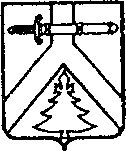 